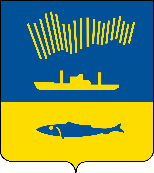 АДМИНИСТРАЦИЯ ГОРОДА МУРМАНСКАП О С Т А Н О В Л Е Н И Е   .  .                                                                                                            №     В соответствии постановлением Правительства Российской Федерации   от 09.06.2022 № 1051 «О внесении изменений в постановление Правительства Российской Федерации от 20 октября 2014 г. № 1084» п о с т а н о в л я ю: 1. Установить, что до 31 декабря 2022 года администрацией города Мурманска и подведомственными ей казенными учреждениями, бюджетными учреждениями могут не применяться положения пункта 13 постановления администрации города Мурманска от 15.03.2016 № 632 «Об утверждении Правил определения требований к закупаемым муниципальными органами и подведомственными им казенными учреждениями, бюджетными учреждениями и муниципальными унитарными предприятиями отдельным видам товаров, работ, услуг (в том числе предельных цен товаров, работ, услуг)»; положения распоряжений администрации города Мурманска от 03.06.2016 № 41-р «Об утверждении Требований к отдельным видам товаров, работ, услуг (в том числе предельных цен товаров, работ, услуг), закупаемым администрацией города Мурманска и подведомственными казенными и бюджетными учреждениями», от 16.04.2021 № 20-р «Об утверждении нормативных затрат на обеспечение функций администрации города Мурманска, включая подведомственное казенное учреждение» в части установленных предельных цен на товары, работы, услуги.1.1. Определение и обоснование начальной (максимальной) цены контракта, цены контракта, заключаемого с единственным поставщиком (подрядчиком, исполнителем), начальной суммы цен единиц товара, работы, услуги осуществляются заказчиками в соответствии с положениями статьи 22 Федерального закона от 05.04.2013 № 44-ФЗ «О контрактной системе в сфере закупок товаров, работ, услуг для обеспечения государственных и муниципальных нужд».2. Рекомендовать руководителям муниципальных органов принять соответствующие решения, обеспечивающие возможность неприменения установленных при нормировании закупок предельных цен на товары, работы, услуги, закупаемые муниципальными органами и подведомственными им казенными учреждениями, бюджетными учреждениями и муниципальными унитарными предприятиями.3. Отделу информационно-технического обеспечения и защиты информации администрации города Мурманска (Кузьмин А.Н.) разместить настоящее постановление на официальном сайте администрации города Мурманска в сети Интернет.4. Редакции газеты «Вечерний Мурманск» (Хабаров В.А.) опубликовать настоящее постановление.5. Контроль за выполнением настоящего постановления оставляю за собой.Глава администрациигорода Мурманска                                                                        Ю.В. Сердечкин